Пример за уплата на амортизација 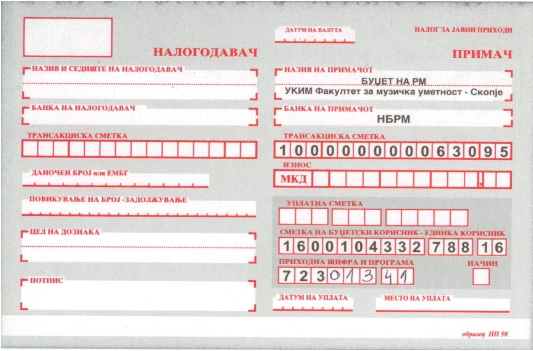 Пример за уплата на школаринаи уплати за презапишување на не положени предмети*Кај уплатите за презапишување на предмети во цел на дознака се пишуваат предметите кои се презапишуваат. 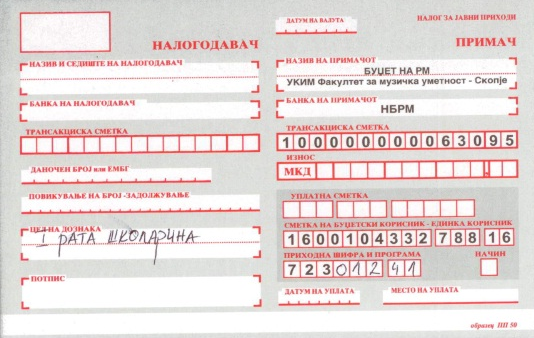 